ПРОЕКТ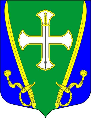 МУНИЦИПАЛЬНЫЙ СОВЕТ МУНИЦИПАЛЬНОГО ОБРАЗОВАНИЯМУНИЦИПАЛЬНЫЙ ОКРУГ СЕМЕНОВСКИЙСерпуховская ул., д.16, Санкт-Петербург, 190013, тел/факс (812)316-26-30, 
e-mail: ms@mosemenovskiy.ru,  http://семеновский.рфОКПО 48953264 ОГРН 1037851036376 ИНН 7826025883 КПП 783801001РЕШЕНИЕ № __Принято МС МО МО Семеновский «___»  ноября 2021 годаПодписано Главой МО МО Семеновский «___» ноября 2021 годаО внесении изменений в Решение Муниципального Совета МО  МО Семеновский от 29.03.2011 №3.7 «Об утверждении Положения «О денежном содержании лиц, замещающих муниципальные должности и должности муниципальной службы Муниципального образования муниципальный округ Семеновский»	В связи с принятием Закона Санкт-Петербурга от 29.06.2021 № 335-70
 «О внесении изменений в Закон Санкт-Петербурга "О Реестре муниципальных должностей в Санкт-Петербурге, Реестре должностей муниципальной службы в Санкт-Петербурге и предельных нормативах размеров оплаты труда депутатов муниципальных советов внутригородских муниципальных образований    
Санкт-Петербурга, членов выборных органов местного самоуправления в    
Санкт-Петербурге, выборных должностных лиц местного самоуправления в     Санкт-Петербурге, председателей избирательных комиссий внутригородских муниципальных образований Санкт-Петербурга, осуществляющих свои полномочия на постоянной основе, муниципальных служащих в Санкт-Петербурге» и на основании Устава МО Семеновский Муниципальный Совет муниципального образования муниципальный округ Семеновский (МС МО Семеновский) решил:Статью 5 Положения о денежном содержании лиц, замещающих муниципальные должности и должности муниципальной службы Муниципального образования муниципальный округ Семеновский» (Приложение к в Решению Муниципального Совета МО Семеновский от 29.03.2011 №3.7 в редакции с внесенными изменениями Решением МС МО МО Семеновский № 15 от 23.12.2019) изложить в редакции:«6.1. Ежемесячная надбавка за классный чин лицам, замещающим должности, устанавливается в следующих размерах:6.1.1. для лиц, замещающих муниципальные должности и осуществляющих свои полномочия на постоянной основе, –по классному чину "муниципальный советник 1 класса" - 9 расчетных единиц;по классному чину "муниципальный советник 2 класса" - 8 расчетных единиц.6.1.2. для лиц, замещающих должности муниципальной службы, –действительный муниципальный советник 1 класса - 9 расчетных единиц;действительный муниципальный советник 2 класса - 8 расчетных единиц;главный муниципальный советник 1 класса - 7 расчетных единиц;главный муниципальный советник 2 класса - 6 расчетных единиц;муниципальный советник муниципальной службы 1 класса - 5 расчетных единиц;муниципальный советник муниципальной службы 2 класса - 4 расчетные единицы;советник муниципальной службы 1 класса - 4 расчетные единицы;советник муниципальной службы 2 класса - 3 расчетные единицы;референт муниципальной службы 1 класса - 3 расчетные единицы;референт муниципальной службы 2 класса - 2 расчетные единицы.».Настоящее Решение подлежит официальному опубликованию, вступает в силу с 01.01.2022.Контроль за исполнением настоящего Решения возложить на руководителей органов местного самоуправления, муниципальных органов МО Семеновский.Глава Муниципального образования –председатель Муниципального Совета                                                   Я.А. Липинский
